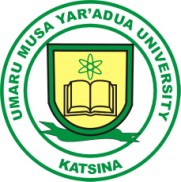 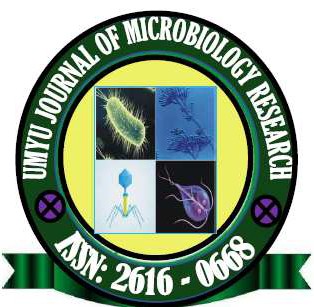 Plasmid  Carriage and ESBL Production among	Salmonella Enterica Serovar Typhi from Some Parts of Adamawa State, Nigeria* 1 Sale, M., 1 Ja’afaru, M. I. and 2 Pukuma, S. M.Department of Microbiology Modibbo Adama University of Technology, YolaDepartment of Zoology, Modibbo Adama University of Technology, Yola* Corresponding Author: samupuk@mautech.edu.ngINTRODUCTIONTyphoid fever is a systemic infection caused by Salmonella enterica serovar Typhi: a gram- negative peritrichously flagellated bacterium belonging to the family Enterobacteriaciae. Annually, S. ser. Typhi disease burden is put  at21.7 million illness and 217 000 fatalities globally (Marks et al., 2010). Typhoid fever prevalence rates have been reported to be 42% in Owerri (Opera et al., 2011), 80.1% in Abeokuta (Okonkwo et al., 2010), 81.5% in Minna (Festus, 2014) and 18% in Adamawa Southern Senatorial District (Sale et al 2017). Before the advent of chemotherapy, the case fatality rate for typhoid fever was as high as 30%		but			with	the		introduction		of chloramphenicol, ampicillin, or cotrimoxazole the mortality rate reduced to less than 1%. Sadly,		by		1972,		the	emergence chloramphenicol-resistant		Salmonella	ser. Typhi were reported and by 1989, S. Typhi strains resistant to all the three first line drugs This resistance to quinolone antibiotics is linked to	the		presence		of			non-transferableUMYU Journal of Microbiology Researchhave been reported in India, Pakistan, China, etc. This sad development meant that there were increased treatment failures and a rise in mortality and prolonged morbidity. Ballesté- Delpierre et al. (2016) attributed the resistance to be plasmid mediated thereby leading to the emergence of multidrug resistant strains. About 50-80% of Salmonella ser. Typhi isolates from China and the Indian subcontinents are now reported as multidrug resistant (MDR) and today such strains have been reported in many parts of the world including Nigeria. This development therefore poses a serious problem to chemotherapy because of narrow treatment options (Ballesté-Delpierre et al. 2016).Following the emergence of MDR strains, fluoroquinolones such as ciprofloxacin and ofloxacin became the mainstay of typhoid fever chemotherapy but sadly also, there have been the emergence of S. Typhi isolates that are resistant to nalidixic acid and exhibiting reduced susceptibility to fluoroquinolones. chromosomal point mutation in the quinolone resistant determining region (QRDR) of the47	www.ujmr.umyu.edu.ngbacterium although the resistance is sometimes reported to be plasmid mediated.The emergence of Nalidixic acid resistant Salmonella ser. Typhi, (NARST) led to the use of third generation cephalosporin like ceftriaxone or cefotaxime treatment options of fluoroquinolones	resistant	typhoidal Salmonella. Unfortunately, there have been sporadic reports of high level resistance to ceftriaxone in S. Typhi due to the production of extended spectrum beta lactamase by these isolates (Mushtaq, 2006; Yoon et al., 2009). This emergence of extended-spectrum beta- lactamase (ESBL) producing S. ser. Typhi adds to the challenge of typhoid fever chemotherapy because these isolates are resistant to most of the extended-spectrum cephalosporin and ceftriaxone in particular (Malini, 2009). This ESBL producing ability is reported to be encoded on a large, 80-kb to 300-kb plasmids that can be exchanged between bacterial species although a 23kb self-transmissible plasmid has been implicated in ESBL production among Salmonella ser. Typhi isolates (Akinyemi et al., 2015).Reviewed literature indicated that data on the plasmid carriage and ESBL production among Salmonella isolates have not been reported in the study area (Yola and Gombi local government areas of Adamawa State), thus the study was undertaken to provide a baseline information and reference for further studies. The aim of the study was to determine the plasmid carriage among S. ser. Typhi isolates as well as their extended spectrum beta lactamase producing abilities.MATERIALS AND METHODSStudy AreaThe study was conducted in Yola metropolis and Gombi local government area of Adamawa State. Yola was coined from the Fulfulde word Ƴoola, meaning 'Great Plain' and is the largest city, capital city and administrative centre of Adamawa State, Nigeria. It is located on Benue River and has an estimated population of 336,648. The geographical coordinates of Yola is 9°13′48″N and 12°27′36″E. Gombi on the other hand  lies  between  coordinates  10.16  N   and12.74 E with an average population of 147, 787 Gombi. The occupation of the people in the study area is mainly agriculture (NPC, 2006). Low socioeconomic status, unhygienic practices, overcrowding, lack of proper sanitation and hygiene are common in the studyarea. The MICS (2011) report showed that only 27.2% of the population in the study area have access to improved drinking water sources and sanitation and 33.9% of the population has been reported to practice open defecation, and another 25.2 % of the population reportedly use unimproved toilet facilities.Study PopulationThe subjects enrolled in this study included those that report to health facility in the study area with complains suspected to be enteric fever. They were also required to give their informed consent before they were enrolled.Study SampleThe MaCorr sample size calculator was used to compute the minimum sample size for the study at P=0.05 with the 2006 census population of Yola and Gombi as basis for sample size determination. The minimum number of samples required for the study was computed as 479Sample CollectionBlood (148 from Yola and 143 from Gombi) and stool (108 from Yola and 80 from Gombi) samples were collected from suspected enteric fever patients attending public and private hospitals and laboratories in Yola metropolis and Gombi and environ following standard laboratory procedure reported previously by Sale et al. (2017).Isolation and Identification of IsolatesBlood and stool samples were first enriched in selenite F broth for 24 hours at 370C after which a loopful was inoculated on bismuth sulphite agar and incubated at 370C for 24 hours. Colonies suspected to be Salmonella enterica serovar Typhi were subjected to the following biochemical tests; growth characteristics on kligler iron Agar, citrate utilization test, motility, indole, methyl red, voges Proskauer, citrate test using standard procedure describe by Chessbrough, (2006) and WHO (2003). Presumptive S. ser. Typhi isolates were confirmed by typing using standard antisera for S. ser. Typhi.Antibiotic Susceptibility TestingThe confirmed Salmonella ser. Typhi isolates were subjected to antimicrobial susceptibility testing using the disk diffusion method described by CLSI (2012). The antibiotic disk used for the test contained the following antibiotics chloramphenicol 30 µg, ampicillin, 10µg, amoxicillin 10µg, tetracycline 30µg, cotrimoxazole, 25 µg, nalidixic acid, 30µg, ofloxacin 5µg and ciprofloxacin 5µg.48Plasmid CuringIsolates showing resistance to some antibiotics in the antibiotic susceptibility test were screened for possible plasmid carriage using the plasmid curing protocol described by Mirmomeni et al. (2007). Briefly, 0.2 ml of overnight culture of S. ser. Typhi was inoculated into 5 ml nutrient broth containing 10% Sodium dodecyl sulphate (SDS), and incubated at 37oC for 24 hrs. After the incubation period, the broth culture was agitated to homogenize and then sub cultured onto Mueller Hinton agar plates. The resultant growth was screened for antibiotic resistance by the disk diffusion method as described earlier. Cured markers were determined by comparison between the pre and post curing antibiogram of isolates.Phenotypic Confirmatory Test for Esbl ProducersSalmonella enterica Typhi isolates showing resistance to third generation cephalosporin were further screened for extended spectrum beta lactamase production following the protocol reported by Babu et al. (2010). Briefly, Salmonella enteric serovar Typhi suspension in 0.85 % sodium chloride adjusted to 0.5 McFarland was inoculated onto Muller Hinton agar using a sterile Pasteur pipette. An antibiotic disc each of cefpodoxime (10 µg) and amoxicillin plus clavulanic acid (Augmentin, 30µg) were placed on the surface of the inoculated medium with sterile forceps. The antibiotics were placed 20 mm apart from each other. The plate was then incubated at 37 oC for 24 hrs. An enhanced zone of inhibition of the cefpodoxime disc towards the Augmentin (30 µg) disc was considered as positive and noted as confirmed ESBL-producing organisms. DNA ExtractionGenomic DNA was extracted following the Qiagen DNA extraction protocol (Qiagen DNeasy, 2006). The spectrophotometer lens (nanodrop ND1000) was used to measure the amount and purity level of the DNA. A DNA sample with an optical density (OD) of 1 at 260nm corresponded to a DNA concentration of 50µg/ml of double-stranded DNA. The purified chromosomal DNA pellets were then transferred into a new tube and stored on ice. Purity levels were between 1.5-1.8 of 2 µl.PCR Analyses of Extended Spectrum Beta Lactamase Gene Bla-ctxPCR Amplification of Blactx gene was performed using forward primer 5′-AAA AAT CAC TGC GCC AGT TC-3′ and reverse 5′-AGC TTA TTC ATC GCC ACG TT-3 earlier reported by Smith et al. (2002) in a final volume of 25µl. The reaction mixture contained 5.5 µlmolecular grade water, 12.5 µl PCRmaster mix 2X (0.05 u/µl Taq DNA polymerase, reaction buffer, 4 mM MgCl2, 0.4 mM of each dNTP), 2.5µl of each primer and 2 µl of template bacterial DNA. Amplification reaction was carried on a GeneAmp System 2700 PCR thermocycler (Applied Biosystems, Foster City, CA, USA) with an initial denaturation at 94˚C for 5 minutes, followed by 35 cycles of denaturation (94˚C, 30 seconds), annealing (55˚C, 30 seconds) and extension (72˚C, 2 min30 seconds) and a final extension for 10 minutes at 72˚C. The amplified products were separated by gel electrophoresis on 1.5% agarose at 100 volts and stained with ethidium bromide and visualised using Enduro gel documentation system. Molecular weight markers (50 base pairs) were used to determine the sizes of amplicons.RESULTSTable 1 showed the distribution of S. serovar Typhi isolates from the study area by sample, age and gender. The culture results of the 479 stool and blood samples revealed that the overall occurrence of Salmonella ser. Typhi from the study area was 17.5% (Table 1). The results revealed that 20.7% of the samples from Yola and 13.9% of the samples from Gombi yielded growth of Salmonella serovar Typhi (Table 1). Furthermore, the finding showed that 40.1% of the Salmonella ser. Typhi isolated from the samples were from subjects belonging to age group 21- 30 years while the least occurrence was from subjects above 40 years of age with occurrence of 5.1%.The male to female Salmonella ser. Typhi isolation ratio in the study area was 1.1:1 while the male to female ratio in Yola and Gombi was 1.52:1 and 1.07:1 respectively. Although overall more of the Salmonella ser. Typhi isolates were isolated from males than females and from Yola than Gombi the difference was not statistically significant at p=0.05 (Table 2). The recovery of the isolates in relation to sample collected revealed that more of the isolates were recovered from stool samples (above 30%) compared to blood samples with less than 10% isolation rateResults of antibiotics susceptibility test of isolates revealed that the highest susceptibility index of 6.45 was observed for ofloxacin while the least susceptibility index was for ampicillin0.11 (Table 3. High level of resistance was demonstrated in vitro by isolates from Gombi to ampicillin (94%), cotrimoxazole 25 (81%) and tetracycline 20 (65%) compared to isolates from Yola that showed high level resistance to ampicillin  47  (89%)  and tetracycline  39 (74%)(Table 3). A total of 23 isolates (27%) demonstrated in vitro resistance to ceftriaxone (Table 3). Greater susceptibility to ofloxacin 60 (71%) and Amoxicillin 55 (65%) was observed(Table 3).Furthermore, results of antibiotics susceptibility test of isolates revealed that over 70% of isolates from Yola and Gombi were multi drug resistant with 49% and 55% being quinolone resistant respectively (Table 3). Resistance to third generation cephalosporin was highest in Gombi (32%) when compared to 25% in Yola (Table 3). In all there were 57 Salmonella ser Typhi resistance phenotypes out of the 84 isolates from the study area. The most common R type in the area was Amp, C, Co and Tet (5).Results on investigation of the R- plasmid profile revealed that 51.2% of isolates from the study area possessed R Plasmids (Table 4). The distribution of the S. ser. Typhi isolates bearing R plasmid showed that 25 (47%) of isolates from Yola and 18 (58%) isolates from Gombi bored R plasmids. The most cured marker from the study was AmpCCo (20) which happens to be more in Gombi (11) than Yola. Plasmids bearing resistance to AmpCTet and AmpC Co-Ctx were only seen among isolates from Yola while isolates from Gombi harboured plasmids codingfor AmpTetNaCo and AmoCoTet resistance which was not observed amongst isolates from Yola (Table 4).Screening of the isolates for extended spectrum beta lactamase activity using the double disk synergy test revealed that 9 isolates namely; Salmonella ser. Typhi isolates GMB1, 6, 13, 26and Salmonella ser. Typhi YLA 4, 11, 22, 31 and 42 showed positive ESBL activity. Result from the plasmid curing experiment revealed that some of the resistance to third generation cephalosporin was plasmid borne as resistance to ceftriaxone was among the cured markers although some were chromosomal (Table 4).Molecular screening of isolates for Blactx gene revealed that 4 out of 25 isolates (16%) screened for the gene were positive (lanes 12, 13, 21 and 24) (Figure 2). The isolates that bored the genes were; Salmonella ser. Typhi YLA 46 (lane 13) YLA41 and YLA 7 (lane 21 and 24). (Figure 2). One isolate from Gombi tested positive for chromosomal gene coding for Blactx that is Salmonella ser. Typhi GMB 17. The Resistance phenotypes of the isolates are Amx Amp Co Tet Ofl Ctx Cp Na for Salmonella ser. Typhi YLA 46, Amp C Co Tet Ctx and Amp Tet Ofl Ctx Cp Na for Salmonella ser. Typhi YLA 41, and YLA 7.Table 1: Distribution of Salmonella ser. Typhi based on age isolated from the different categories of sample types from the study areaYola (256)	Gombi (223)	Total	P valueTable 2: Distribution of Salmonella ser. Typhi Isolates based on gender from study areaS. Ser TyphiPresentS Ser. Typhi Absent32 (24.6)	21 (6.7)	16 (15.4)	15 (12.6)	84	0.705098 (75.4)	105 (83.3)	88 (84.6)	104 (87.4)	395130	126	104	119	47950Table 3: Antibiogram and Susceptibility index of S. ser. Typhi from study area (%)GOMBE	YOLA	Total (for the two areas)	SIKEYS= SusceptibleI = Intermediate Susceptibility R= ResistantSI = Susceptibility indexTable 4: Plasmid Carriage Profiles of Salmonella ser. Typhi isolated from the study AreaKEY:Amp	AmpicillinC	ChloramphenicolCo	CotrimoxazoleTet	TetracyclineCtx	CeftriaxoneNa	Nalidixic AcidESBL	Extended Spectrum Beta lactamase Values in parenthesis are percentages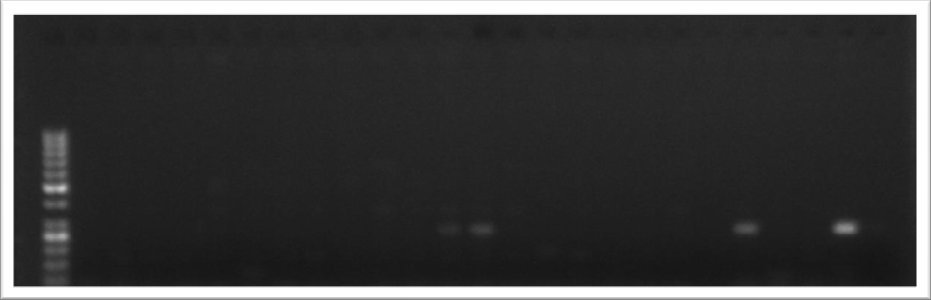 Plate 1:- Agarose gel electrophoresis pattern showing single PCR amplified products of S. entericaserovar Typhi Blactx gene in lanes number 12, 13, 21 and 24.Lane M :- DNA molecular marker (50- bp ladder), Lane C s:- Negative controlDISCUSSIONThe Salmonella ser. Typhi incidence from this study is higher in Yola (20.7%) compared to the 13.9% occurrence rates in Gombi. This goes on to buttress the fact that Salmonella ser. Typhi is endemic in the study since factors like low socioeconomic status, unhygienic practices, overcrowding, lack of proper sanitation and carrier status that have been linked to the persistence of S. ser. Typhi a population are prevalent in the study area.More of the Salmonella ser. Typhi from this study was recovered from males than females. This finding is in agreement with previous studies in Adamawa Southern senatorial zone reported by Sale et. al. (2017) where 20% of Salmonella ser. Typhi recovery was among males compared to 16.9% in female. It also agreed with earlier reports by Clark et al. (2010) who reported that 55% of adult typhoid cases were males in the United Kingdom. This result however is at variance with the report of Saleh et al., (2014) who reported higher frequency of isolation from females (24%) than from males (9%). Higher occurrence in males could imply lower hygiene levels in males and the tendency to eat out often from unhygienic sources like road side food vendors. The fact however still remains that enteric fever occurrence has nothing to do with gender but low level of hygiene and eating habits (FAO, 2011).From the result of antibacterial susceptibility test it was observed that the highest resistance (90%) was observed against ampicillin, followed by cotrimoxazole (71%) and tetracycline (70%). This finding is similar to the 83.3% ampicillin resistance among S. ser. Typhi isolates reported by Seljul et al. (2014) in Jos, Nigeria. Furthermore, it has been reported that 88% S. ser. Typhi isolates from Iraq are resistant to ampicillin (Rahman et al., 2014) although lowerampicillin resistance (15%) among S. ser. Typhi isolates have been reported in Egypt. This resistance pattern is not surprising as some of the factors that drive resistance such as the widespread	self-prescription	practice, incomplete dosage, availability of substandard or adulterated drugs in our markets exposes the organism to sub lethal doses, thereby acquiring resistance. In all, there were 57 resistance Salmonella ser. Typhi phenotypes out of the 84 isolates from the study area. The most common R type in the study area was AmpCCoTet. The isolates with the highest resistance in Yola was Salmonella serovar Typhi YLA 21 demonstrating resistance to AmpCCoTetCtxCpNa and Salmonella serovar Typhi GMB 6 showing resistance to AmxAMpCoTetCtxCpNa in Vitro. This implies that some of isolates are like superbugs demonstrating resistance in vitro to a wide range of antibiotics, thereby raising concerns on the treatment options available (Subramani and Vignesh, 2012; Riaz et al., 2011).Antibiotics susceptibility test of isolates revealed that 70% of isolates from Yola and Gombi were multi drug resistant with 49% and 55% being quinolone resistant respectively. These are lower than the 80% reported by Akinyemi et al. (2007) in Lagos, Nigeria. But higher than the 30.3% reported in Central Africa (Lunguya et al., 2012); 66.7% in India (Akhtar et al., 2015) and 22% reported by Menezes et al. (2011) in Pondicherry, India between 2005 and 2009.Screening of the isolates for extended spectrum beta lactamase activity using the double disk synergy test revealed that Salmonella enterica Typhi isolates GMB 1, 6, 13, 26 and Salmonellaser. Typhi YLA 4, 11, 22, 31 and 42 produces the enzyme in vitro. This is not surprising as emergence of ESBL positive isolates have been reported  and  attributed  to  transfer  of  ESBLgenes to S ser. Typhi from non-Typhi strains (Rahman et al., 2002). ESBLs are typically encoded on large; 80-kb to 300-kb plasmids that can be exchanged between bacterial species although a 23kb self-transmissible plasmid has been implicated in ESBL production in Salmonella ser. Typhi isolates by Akinyemi et al. (2015). In many cases, these plasmids also encode other antimicrobial resistance genes as observed in this study. Therefore, it is common for organisms expressing an ESBL to express co- resistances to aminoglycosides, trimethoprim- sulfamethoxazole, and tetracyclines (Jacoby and Medeiros, 1991).Furthermore, PCR analysis revealed the presence of Blactx gene cluster in 4/25 (16%)  ofS. ser. Typhi isolates. This is higher than the 15.4% incidence reported in Kuwait but lower than the 50% reported in Iraq and 81 % in Lagos among S. ser. Typhi isolates (Rotimi et al., 2008; Abdallah et al., 2014 and Akinyemi et al., 2015). The gene has been reported to be absent among  S  Typhi   isolates  in  the  United   ArabREFERENCESAbdallah, K. H., Salman A.A. and Ebtahul E. (2014) Molecular study on multi drug resistant Salmonella entericca from patient with enteric fever in Najaf province Iraq. International Research Journal of Medical Sciences 2(7):12-16Akhtar, A ., Indu S., Khan, F. and Anjum P.  (2015) Multi-drug Resistant Salmonella enterica Subspecies enterica Serotype Typhi: A Diagnostic and Therapeutic Challenge International Journal of Current Microbiology and Applied Sciences. Special Issue-1: 19-25Akinyemi, K. O., Smith, S. I., Oyefolu, A. O., Fasure, K. A., Coker, A. and Akitoye, O. (2007). Trends of Multiple Drug Resistance in Salmonella enterica Serovar Typhi in Lagos, Nigeria, East and Central African Journal of Surgery, 12: 83-88Akinyemi K. O., Iwalokun, B.A., Alafe, O. O., Mudashiru, S. A., and Fakorede, C (2015) blaCTX-M-group extended spectrum beta lactamase-producing Salmonellatyphi from hospitalized patients in Lagos, Nigeria. Infection and Drug Resistance. 8 99-106Babu, K.V. and Kumari, A. and Kumar, A. and Raghu Kumar, K. G (2013) Role of Imipenem-	resistant metallo- beta-lactamase positive Pseudomonas aeruginosa carriers in nosocomial infections. Journal of Natural Science, Biology and Medicine. 4(1): 181-186Ballesté-Delpierre, C., Fàbrega, A., Ferrer- Navarro, M., Ramkumar Mathur, R. Ghosh, S. And Jordi Vila, J. (2016) Attenuation of in vitro host–pathogenEmirate (Rotimi et al., 2008). The detection of some strains with resistance to ceftriaxone as well as ability to produce the ESBL is an early warning sign indicating the need for more controlled use of this drug in the country and in the study area.CONCLUSIONThe emergence of antimicrobial resistance among Salmonella ser. Typhi is a global problem that deserves attention. This is becoming more urgent due to the emergence of isolates demonstrating resistant to all the first line drugs as well as reduced susceptibility to quinolone and resistance to the third- generation cephalosporin ceftriaxone. The detection of some strains with resistance to ceftriaxone as well as ability to produce the ESBL is a wake-up call to all and sundry on the need to prescribed and use antibiotics on needs basis.interactions in quinolone-resistant Salmonella Typhi mutants. Journal of Antimicrobial Chemotherapy. 71(1):111–122,Chessbrough, M. (2006). District laboratory practice in tropical Countries 2nd edn (2) Cambridge University Press UK. pp 182- 187Clark, T. W., Daneshvar, C., Pareek, M., Perera, N., Stephenson, I. (2010). Enteric fever in a	UK regional infectious diseases unit: A 10 year retrospective review. Journal of	Infection 60 (2): 91-98.CLSI (2012). Performance Standards for Antimicrobial Susceptibility Testing; 21st Informational Supplement. CLSI Document Wayne, Pennsylvania, USAFAO (Food and Agricultural Organization (2011) Available @ http// www.fao.orgFestus, A. O. (2014) Evaluation of Diagnostic methods for typhoid fever disease in Ondo State Nigeria. British Journal of Medicine and Medical Research. 4(36) 5812-5817Jacoby, G. A., and Medeiros, A. A. (1991): More extended-spectrum beta-lactamases. Antimicrobial Agents and Chemotherapy 35, 1697-704.Lunguya O., Lejon V., Phoba M., Bertrand S., Vanhoof, R., Verhaegen J., Smith A. M., Keddy K.H., Jean Jacques M. and Jacobs J (2012). Salmonella ser. Typhi in the democratic republic of the Congo: Fluoroquinolone decreased Susceptibility on the rise PLOS Neglected Tropical Diseases 6(11):e1921Malini R. Capoor, Deepthi N., Jitendra P., Smita S., Monorama D.,Aggarwal, P. and Pillai,UMYU Journal of Microbiology Research	53www.ujmr.umyu.edu.ngP. (2009) Minimum inhibitory concentration of carbapenems and tigecycline against Salmonella spp. Journal of Medicine and Microbiology 58: 337-341Marks,  F,   Adu-Sarkodie,   Y,   Hünger,   F (2010). Typhoid fever among children in Ghana. Emerging Infectious Disease.16: 1796–1797Menezes,	G.A.,	Harish,	B.N.,	Khan,	M.A., Goessens, W.H.F. and Hays, J.P. (2011). Antimicrobial resistance trends in blood culture positive Salmonella ser. Typhi isolates from Pondicherry, India, 2005– 2009. Clinical Microbiology and Infection Available		from: http://onlinelibrary.wiley.com/doi/10.11 11/j.1469-		0691.2011.03546.xMICS (2011) Nigeria multiple indicator Cluster survey 2011 Main Report pp 91-118Mirmomeni, M.H., Colagar, A.H. and Ghazaey, S. (2007).	Molecular	study	of Salmonellaenteritidis in poultry samples by pcr, plasmid curing, antibiotic resistance and protein pattern analysis. Pakistani Journal of Biological Sciences 10: 1562-1570Mushtaq MA. (2006) What after ciprofloxacin and ceftriaxone in treatment of Salmonella typhi?. Pakistan Journal Medical Science: 22: 51–54NPC (2006) FEDERAL REPUBLIC OF NIGERIA: 2006Population	Census"	(PDF). Web.archive.org. Archived from the original (PDF) on 5 March 2012. Retrieved 25 July 2016.Okonkwo, I. O. Nkang A. O. Eyerefe O. D., Abubakar M. J. Ojezele M.O., And Amusan    T.A.(2010)	Incidence of multidrug resistant organisms in some poultry feeds sold in Calabar metropolis Nigeria. British Journal of Pharmacology and Toxicology 1: 15-28Opera AU, Nnodim JK, Oluwafemi BE, Nwachukwu MI (2011) Co-infection of malaria and typhoid fever among patients in Owerri, Imo State Nigeria. Global Research Journal of	Sciences 1: 5-8.Qiagen (2006) DNeasy blood and Tissue handbook.Pp1-66Rahman , B. A. , Wasfy, M. O., Maksoud, M. A., Hanna N., Dueger, E., and House B. (2014). Multi drug resistance and  reduced susceptibility to ciprofloxacin among Salmonella enterica serovar Typhi isolates from the middle East and Central Asia. New microbe and New Infections 2:88-92Rahman , B. A. , Wasfy, M. O., Maksoud, M. A., Hanna N., Dueger, E., and House B. (2014). Multi drug resistance and  reduced susceptibility to ciprofloxacinamong Salmonella enterica serovar Typhi isolates from the middle East and Central Asia. New microbe and New Infections 2:88-92Riaz, S., Faisal, M., and Hasnain, S. (2011) Antibiotic susceptibility pattern and multiple antibiotic resistances (MAR) calculation of extended spectrum β- lactamase (ESBL) producing Escherichia coli and Klebsiella species in Pakistan. African	Journal	Of Biotechnology 10(33):6325-6331Rotimi, V. O., Jamal, W., Pal, T., Sovenned, A. and Albert, M. J. (2008). Emergence of CTX- M-15 type extended-spectrum b- lactamase producing Salmonella spp. in Kuwait  and   the   United   Arab Emirates. Journal of Medical Microbiology 57: 881–886.Sale, M., Ja’afaru, M. I. and Ahmad, A. A. (2017) Changing Pattern of antibiotic resistance among Salmonella enterica subspecies enterica serovar Typhi isolates in the Southern	Senatorial of Adamawa State, Nigeria. Biological and Environmental Sciences Journal for the Tropics 14(3): 1-7Saleh, F O.I., Ahmed, H. A., Khairy, A and Abdelwahab,		S.	(2014)	Increased quinolone	resistance	among			typhoid Salmonella		isolated		from		Egyptian patients. The Journal of Infection in Developing Countries 8(5):661-665 ·Seljul, R. M. , Ogundeko, T. O., Idyu, I. I. and Ameh, J. M. (2014) Use of Stool Culture as a Determinant Parameter of Enteric Fever in Adults Attending Bingham University Teaching Hospital Jos, Nigeria. Clinical Medicine Research. 3(2): 31-35. doi: 10.11648/j.cmr.20140302.15Subramani, S. and Vignesh, S (2012) MAR Index Study and MDR Character Analysis of a few Golden S Isolates. Asian Journal of Pharmacy and Life Science 2 (2): 151-154World Health Organization. (2003). WHO. Bulletin, Drug Resistance Salmonella and Shigella; Available.	http/www.int/Media centre/factsheet/. Accessed March 20, 2009.Wong, K. V., Baker, S., Pickard, D. J., Parkhill, J. and Page A. J. (2015) Phylogeographical analysis of the dominant multi drug resistant H58 clade of Salmonella ser. Typhi identifies inter and intracontinental transmission events. Nature genetics 47: 632-639Yoon, H, McDermott, J.E., Porwollik, S, McClelland, M, Heffron, F. (2009) Coordinated regulation of virulence during systemic infection of Salmonella enterica serovar Typhimurium. PLoS Pathog;5:e1000306BloodStoolBloodStool(148)(108)(143)(80)≤1002002(6.3)(n-32)11-203112622(23.7)(n-93)21-30111431553(40.1)(n-132)31-40090211(10.5)(n-105)>4012036(5.1)(n-117)Total (%)15(10)38(35.2)5(3.5)26(32.5)84(17.5)YolaGombiTotalMaleFemaleMaleFemaleP valueSIRSIRSIRAmoxicillin23(74)0(0)8(26)32((60)3(6)18(34)55(65)3(4)26(31)2.12Ampicillin2(6)0(0)29(94)6(11)0(0)47(89)8(10)0(0)76(90)0.11Chloramphenicol19(61)0(0)12(39)27(51)10(19)16(30)46(55)10(0)28(33)1.64Cotrimoxazole6(19)0(0)25(81)18(34)0(0)35(66)24(29)0(0)60(71)0.41Tetracycline11(35)0(0)20(65)11(21)3(6)39(74)22(26)3(4)59(70)0.37Ceftriaxone20(65)1(3)10(32)31(58)9(17)13(25)51(61)10(12)23(27)2.26Ofloxacin27(87)2(6)2(6)33(62)13(25)7(13)60(71)15(18)9(11)6.45Ciprofloxacin6(19)16(52)10(32)13(25)21(40)19(36)19(23)37(44)29(35)0.66Nalidixic Acid11(35)4(13)16(52)17(32)13(25)23(43)28(33)17(20)39(46)0.72Cure Resistant ProfileYolaGombiTotalAmpCCo9 (17)11 (35)20 (24)AmpCTet5 (9)0(0)5 (6)AmpCCoCtx1 (2)0(0)1 (1)CoTet2 (4)0(0)2 (2)Ctx6 (11)4 (13)10 (12)AmpCTet1 (2)0(0)1 (1)AmpC1 (2)0(0)1 (1)AmpTetNaCo0(0)1 (3)1 (1)AmpCoTet0(0)1 (3)1 (1)AmpCoTetCtx0(0)1 (3)1 (1)Nil28 (53)13 (42)41 (49)533184